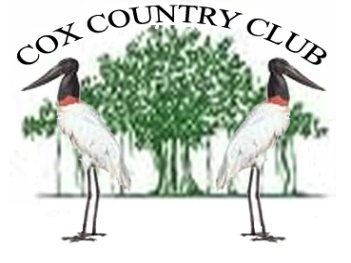 76 Cox Drive, Wagait Beach, COX PENINSULA, NT, 0822COMMITTEE NOMINATION FORM 2019Positions are President, Vice President, Treasurer, Secretary, Public Officer (combined role),  Committee member x 3+PLEASE complete this form & return to Club by COB 19.1.19NOMINATED:I, ________________________________________, a financial member of the Cox Country Club Inc 	(PRINT full name)hereby nominate: _________________________________________________________ 					(PRINT full name of nominee) For the position of: _______________________________________________________.Signed: ____________________________ Membership # ______________ Date: ___/___/___SECONDED:I, ______________________________, a financial member of the Cox Country Club Inc	(PRINT full name)Second the above nomination.Signed: ____________________________ Membership # _________ Date: ___/___/___	    (Signature of Seconder)ACCEPTED:I, ______________________________, a financial member of the Cox Country Club Inc	(PRINT full name)Accept the above nomination.Signed: ____________________________ Membership # _________ Date: ___/___/___	    (Signature of Nominee)FYI:     Nominating for Executive Position – for probity purposes, you MAY be required to provide a Criminal History Check/Fingerprints – this is at discretion of Licensing NT – within 14 days of election.